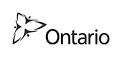 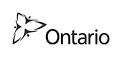 ItemOffenceOffenceOffenceOffenceSection FineTOTAL1.1.1.Fail to prepare written record of test as requiredFail to prepare written record of test as requiredSentence 1.1.2.1.(1) of Division BSentence 1.1.2.1.(1) of Division B$195$2352.2.2.Fail to prepare written record of corrective measure as requiredFail to prepare written record of corrective measure as requiredSentence 1.1.2.1.(1) of Division BSentence 1.1.2.1.(1) of Division B$195$2353.3.3.Fail to prepare written record of operational procedure as requiredFail to prepare written record of operational procedure as requiredSentence 1.1.2.1.(1) of Division BSentence 1.1.2.1.(1) of Division B$195$2354.4.4.Fail to prepare written record of inspection of supported group living residence as requiredFail to prepare written record of inspection of supported group living residence as requiredSentence 1.1.2.1.(2) of Division BSentence 1.1.2.1.(2) of Division B$195$2355.5.5.Fail to prepare written record of inspection of intensive support residence as requiredFail to prepare written record of inspection of intensive support residence as requiredSentence 1.1.2.1.(2) of Division BSentence 1.1.2.1.(2) of Division B$195$2356.6.6.Fail to retain record at building as requiredFail to retain record at building as requiredSentence 1.1.2.2.(1) of Division BSentence 1.1.2.2.(1) of Division B$195$2357.7.7.Fail to retain initial verification report for fire protection system as requiredFail to retain initial verification report for fire protection system as requiredSentence 1.1.2.2.(2) of Division BSentence 1.1.2.2.(2) of Division B$195$2358.8.8.Fail to retain initial test report for fire protection system as requiredFail to retain initial test report for fire protection system as requiredSentence 1.1.2.2.(2) of Division BSentence 1.1.2.2.(2) of Division B$195$2359.9.9.Fail to make record available to Chief Fire Official on requestFail to make record available to Chief Fire Official on requestArticle 1.1.2.3. of Division BArticle 1.1.2.3. of Division B$195$23510.10.10.Fail to repair damaged closureFail to repair damaged closureArticle 2.2.3.1. of Division BArticle 2.2.3.1. of Division B$195$23511.11.11.Fail to maintain closure in fire separation as requiredFail to maintain closure in fire separation as requiredArticle 2.2.3.2. of Division BArticle 2.2.3.2. of Division B$195$23512.12.12.Closure in fire separation obstructedClosure in fire separation obstructedArticle 2.2.3.3. of Division BArticle 2.2.3.3. of Division B$195$23513.13.13.Closure in fire separation blockedClosure in fire separation blockedArticle 2.2.3.3. of Division BArticle 2.2.3.3. of Division B$295$36014.14.14.Closure in fire separation wedged openClosure in fire separation wedged openArticle 2.2.3.3. of Division BArticle 2.2.3.3. of Division B$295$36015.15.15.Closure in fire separation altered to prevent intended operationClosure in fire separation altered to prevent intended operationArticle 2.2.3.3. of Division BArticle 2.2.3.3. of Division B$195$23516.16.16.Fail to install smoke alarm where requiredFail to install smoke alarm where requiredSentence 2.13.2.1.(1) of Division BSentence 2.13.2.1.(1) of Division B$295$36017.17.17.Smoke alarm does not comply with required standardsSmoke alarm does not comply with required standardsSentence 2.13.2.1.(3) of Division BSentence 2.13.2.1.(3) of Division B$195$23518.18.18.Fail to provide extinguisher where requiredFail to provide extinguisher where requiredArticle 6.2.4.1. of Division BArticle 6.2.4.1. of Division B$195$23519.19.19.Fail to repair defective extinguisher so it operates effectively and safelyFail to repair defective extinguisher so it operates effectively and safelyArticle 6.2.7.3. of Division BArticle 6.2.7.3. of Division B$195$23520.20.20.Fail to recharge defective extinguisher so it operates effectively and safelyFail to recharge defective extinguisher so it operates effectively and safelyArticle 6.2.7.3. of Division BArticle 6.2.7.3. of Division B$195$23521.21.21.Fail to attach tag to extinguisher as requiredFail to attach tag to extinguisher as requiredArticle 6.2.7.4. of Division BArticle 6.2.7.4. of Division B$195$23522.22.22.Fail to maintain extinguisher maintenance recordsFail to maintain extinguisher maintenance recordsArticle 6.2.7.5. of Division BArticle 6.2.7.5. of Division B$195$23523.23.23.Fail to replace extinguisher after useFail to replace extinguisher after useArticle 6.2.7.6. of Division BArticle 6.2.7.6. of Division B$195$23524.24.24.Fail to recharge extinguisher after useFail to recharge extinguisher after useArticle 6.2.7.6. of Division BArticle 6.2.7.6. of Division B$195$23525.25.25.Fail to maintain smoke alarm in operating conditionFail to maintain smoke alarm in operating conditionSentence 6.3.3.3.(1) of Division BSentence 6.3.3.3.(1) of Division B$295$36026.26.26.Fail to maintain smoke alarm’s power supply in operating conditionFail to maintain smoke alarm’s power supply in operating conditionSentence 6.3.3.3.(2) of Division BSentence 6.3.3.3.(2) of Division B$295$36027.27.27.Fail to maintain smoke alarm’s visual signalling component in operating conditionFail to maintain smoke alarm’s visual signalling component in operating conditionSentence 6.3.3.3.(3) of Division BSentence 6.3.3.3.(3) of Division B$295$36028.28.28.Fail to give tenant smoke alarm maintenance instructionsFail to give tenant smoke alarm maintenance instructionsArticle 6.3.3.4. of Division BArticle 6.3.3.4. of Division B$195$23529.29.29.Fail to notify landlord that smoke alarm is disconnectedFail to notify landlord that smoke alarm is disconnectedClause 6.3.3.5.(1)(a) of Division BClause 6.3.3.5.(1)(a) of Division B$295$36030.30.30.Fail to notify landlord that smoke alarm is not operatingFail to notify landlord that smoke alarm is not operatingClause 6.3.3.5.(1)(b) of Division BClause 6.3.3.5.(1)(b) of Division B$295$36031.31.31.Fail to notify landlord that operation of smoke alarm is impairedFail to notify landlord that operation of smoke alarm is impairedClause 6.3.3.5.(1)(c) of Division BClause 6.3.3.5.(1)(c) of Division B$295$36032.32.32.Disable a smoke alarmDisable a smoke alarmArticle 6.3.3.6. of Division BArticle 6.3.3.6. of Division B$295$36033.33.33.Fail to replace smoke alarm within time frame in manufacturer’s instructionsFail to replace smoke alarm within time frame in manufacturer’s instructionsSentence 6.3.3.7.(1) of Division BSentence 6.3.3.7.(1) of Division B$195
$23534.34.34.Fail to maintain carbon monoxide alarm in operating conditionFail to maintain carbon monoxide alarm in operating conditionSentence 6.3.4.3.(1) of Division BSentence 6.3.4.3.(1) of Division B$295$36035.35.35.Fail to maintain carbon monoxide alarm’s power supply in operating conditionFail to maintain carbon monoxide alarm’s power supply in operating conditionSentence 6.3.4.3.(2)of Division BSentence 6.3.4.3.(2)of Division B$295
$36036.36.36.Fail to give tenant carbon monoxide alarm maintenance instructionsFail to give tenant carbon monoxide alarm maintenance instructionsArticle 6.3.4.4. of Division BArticle 6.3.4.4. of Division B$195
$23537.37.37.Fail to notify landlord that carbon monoxide alarm is disconnectedFail to notify landlord that carbon monoxide alarm is disconnectedClause 6.3.4.5.(1)(a) of Division BClause 6.3.4.5.(1)(a) of Division B$295
$36038.38.38.Fail to notify landlord that carbon monoxide alarm is not operatingFail to notify landlord that carbon monoxide alarm is not operatingClause 6.3.4.5.(1)(b) of Division BClause 6.3.4.5.(1)(b) of Division B$295$36039.39.39.Fail to notify landlord that operation of carbon monoxide alarm is impairedFail to notify landlord that operation of carbon monoxide alarm is impairedClause 6.3.4.5.(1)(c) of Division BClause 6.3.4.5.(1)(c) of Division B$295
$36040.40.40.Disable a carbon monoxide alarmDisable a carbon monoxide alarmArticle 6.3.4.6. of Division BArticle 6.3.4.6. of Division B$295$360Article 6.3.4.6. of Division B (2) Schedule 17.4 to the Regulation, as remade by subsection (1), 
is amended by adding the following items:Article 6.3.4.6. of Division B (2) Schedule 17.4 to the Regulation, as remade by subsection (1), 
is amended by adding the following items:Article 6.3.4.6. of Division B (2) Schedule 17.4 to the Regulation, as remade by subsection (1), 
is amended by adding the following items:Article 6.3.4.6. of Division B (2) Schedule 17.4 to the Regulation, as remade by subsection (1), 
is amended by adding the following items:Article 6.3.4.6. of Division B (2) Schedule 17.4 to the Regulation, as remade by subsection (1), 
is amended by adding the following items:Article 6.3.4.6. of Division B (2) Schedule 17.4 to the Regulation, as remade by subsection (1), 
is amended by adding the following items:17.117.117.1Fail to install carbon monoxide alarm where requiredSentences 2.16.2.1.(1), (2)and (3) of Division BSentences 2.16.2.1.(1), (2)and (3) of Division BSentences 2.16.2.1.(1), (2)and (3) of Division B$295
$36017.217.217.2Carbon monoxide alarm does not comply with required standardsSentence 2.16.2.1.(5) of Division BSentence 2.16.2.1.(5) of Division BSentence 2.16.2.1.(5) of Division B$195
$23517.317.317.3Carbon monoxide alarm not installed at manufacturer's recommended heightSentence 2.16.2.1.(6) of Division BSentence 2.16.2.1.(6) of Division BSentence 2.16.2.1.(6) of Division B$195
$23517.417.417.4Carbon monoxide alarm not installed on or near ceilingSentence 2.16.2.1.(6) of Division BSentence 2.16.2.1.(6) of Division BSentence 2.16.2.1.(6) of Division B$195
$23541.41.41.Fail to replace carbon monoxide alarm within time frame in manufacturer's instructions Sentence 6.3.4.7.(3) of Division BSentence 6.3.4.7.(3) of Division BSentence 6.3.4.7.(3) of Division B$195
$23542.42.42.Replacement carbon monoxide alarm does not comply with required standardsClause 6.3.4.7.(4)(b) of Division BClause 6.3.4.7.(4)(b) of Division BClause 6.3.4.7.(4)(b) of Division B$195
$235